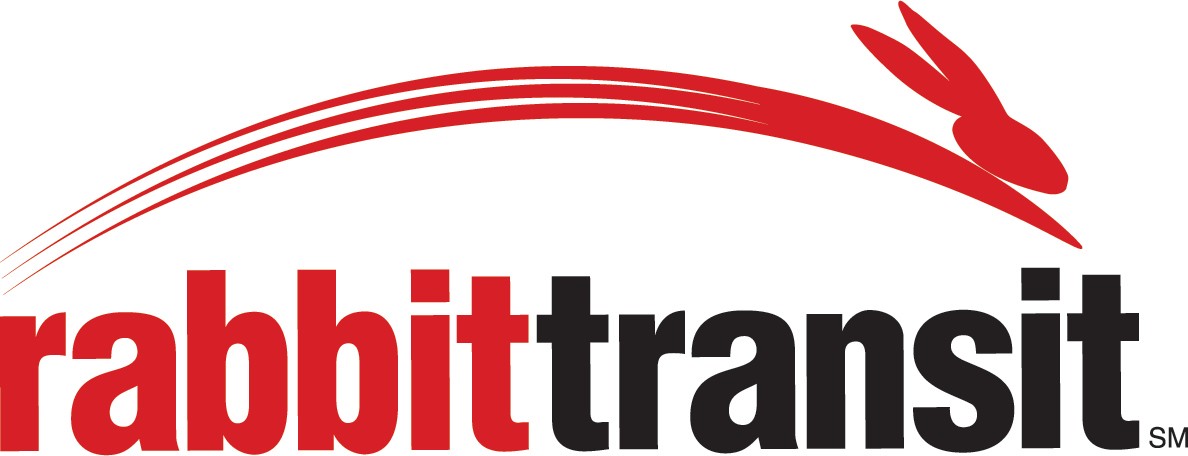 SUSQUEHANNA REGIONAL TRANSPORTATION AUTHORITYFORMULARIO DE QUEJAS RELATIVAS A LOS DERECHOS CIVILES DEL TÍTULO VI IEl Título VI de la Ley de Derechos Civiles de 1964 exige que “Ninguna persona en Estados Unidos, por motivos de raza, color u origen nacional, será excluida de participar o recibir beneficios ni será objeto de discriminación en ningún programa o actividad que reciba asistencia financiera federal”. Por favor, llame para consultar nuestra política o visite nuestro sitio web en www.rabbittransit.org.Si usted considera que ha sido víctima de discriminación en los servicios de transporte, imprima y complete el siguiente formulario, fírmelo (se requiere la firma en la Sección 4) y envíelo a:rabbittransit (Susquehanna Regional Transportation Authority) ATTN: Jamie Leonard, responsable de cumplimiento de SRTA 415 Zarfoss DriveYork, PA 17404Teléfono - (717) 849-0709Fax - (717) 846-1232Escriba CLARAMENTENombre (Reclamante):Domicilio:Ciudad, estado, código postal:Número de teléfono: 	Correo electrónico: 	¿Va a presentar esta queja en su nombre?  Sí  No (Si contestó “sí” a esta pregunta, pase a la Sección III.)Si contestó “no” a la pregunta 1, describa su relación con la persona (Reclamante) en cuyo nombre va a presentar la queja y por qué la presenta para un tercero:¿Ha obtenido permiso de la parte agraviada (Reclamante) para presentar esta queja en su nombre? Sí  NoFecha del incidente: 	Si procede, nombre de la(s) persona(s) que presuntamente ha(n) ejercido discriminación en contra suya:Discriminación por motivos de (marque todas las que correspondan):  Raza	 Color  Origen nacional Otro, describa 	Por favor, dé una breve explicación del incidente y la forma en que cree que ha sido víctima de discriminación, incluyendo la forma en que cree que otras personas recibieron un trato diferente al suyo.Indique las direcciones y números de teléfono de los nombres de todos los testigos u otras personas con las que podamos ponernos en contacto para respaldar o aclarar su queja.Nombre	Dirección	Número de teléfono¿Qué tipo de medidas correctivas le gustaría que se adoptaran?Sírvase adjuntar cualquier documento que tenga en su poder que respalde la alegación. Adjunto  Sí No¿Ha presentado anteriormente alguna queja respecto al Título VII con Susquehanna Regional Transportation Authority? Sí  No En caso afirmativo, indique la fecha del incidente. 	Firma: 	Fecha de presentación: 	Escriba su nombre en letra de imprenta: 	Nota: Susquehanna Regional Transportation Authority no puede aceptar la queja sin su firma.